Metodické doporučení: Emoce – LáskaArabela: Petr a princezna ___________________________________________________Inspirace pro aktivity k emoci LÁSKACílem aktivit zaměřených na emoci láska je, aby si žáci uvědomili své pocity, pojmenovali je a následně s nimi dokázali pracovat. Díky vzájemnému sdílení prožitků a představ zjišťují, že u každého se tato emoce projevuje jiným způsobem, přesto se žáci vzájemně nehodnotí a nesrovnávají. Žáci zjišťují, že pro někoho je obtížné popsat lásku a pocity s ní spojené. Během aktivit se učí vzájemnému respektu, ale i naslouchání.Co se ti vybaví, co vidíš, když se řekne láskaDiskuze na téma láska. Co si představíš, když se řekne láska? Vyučující pomáhá žákům návodnými otázkami představit si a uvědomit si, kdy se v životě setkali s láskou. Žáci zmiňují určité situace a obrazy, například mateřská láska, láska ke zvířeti, maminka s tatínkem, rodina, symbol srdce a podobně. Společně mohou jako kolektiv vytvořit myšlenkovou mapu na téma láska. Cílem je, aby si každý udělal co nejrozšířenější představu o lásce.Zhlédnutí ukázky Petr a princeznaVyučující pustí žákům ukázku Petr a princezna. Po zhlédnutí celé ukázky položí otázku: Kde (mezi kým) jsme během ukázky mohli pozorovat lásku? Dále pokračujeme otázkami, jaké situace spolu postavy prožily, zda láska mezi Petrem a princeznou byla vidět od úplného začátku jejich společného působení v ukázce, z čeho lze usuzovat, že se do sebe zamilovali. Vyučující společně s žáky vyhodnocuje, jestli se jim podařilo odhalit všechny situace, které se v ukázce objevily.Zamysli se, dokážeš odpovědět na následující otázky?Co mají společného lidé, které máte rádi? Kdo je kamarád nebo kamarádka?Co dělá kamarádka nebo kamarád? Co dobří kamarádi nedělají?Mají si lidé pomáhat? Proč?Co znamená nezištnost?Co je to přátelství?Co je to láska?Víš, že lásky existuje více druhů?Pomáháš někdy kamarádům?Jsou lidé, kteří nemají kamarády a přátele?Potřebují děti kamarády?Potřebují děti lásku?Kteří lidé jsou pro tebe nejbližší? Vyjmenuj lidi, kteří byli nebo jsou pro tebe důležití.Stalo se ti někdy, že jsi dělal/a něco a nebral/a při tom ohled na druhé? Co to bylo?SebeláskaZdravé sebevědomí se dá označit za lásku k sobě samému. Znamená to mít zdravé povědomí o svých silných i slabších stránkách, radovat se z těch silných a pracovat s těmi slabšími. Každý žák vytvoří seznam svých deseti silných stránek – věcí, kterých si na sobě váží.Co cítím, když mám někoho rád/aŽáci si uvědomují, jak ve svém těle pociťují lásku a jaké jsou v jejím vnímání rozdíly. Každý nakreslí obrázek osoby, kterou má velmi rád. Poté obrázek otočí, položí na něj ruce a vnímá své pocity. Jaký je to pocit, když si uvědomuješ, jak moc máš rád/a člověka, kterého jsi nakreslil/a? Pociťuješ ten pocit na jednom místě, nebo všude po těle? Učitel má možnost žákům mezi otázkami vyprávět. Dává prostor různým zkušenostem a zdůrazňuje, že každý člověk cítí lásku svým způsobem, že každý může objevit svůj vlastní způsob, jak lásku cítit. V druhé části cvičení si žáci představují další osobu, kterou mají rády. Potom se učitel ptá, jaký pocit mají při vzpomínce na tuto druhou milovanou osobu a jak se liší od pocitu, který měly u osoby, kterou předtím namalovaly. U kamaráda nebo kamarádky je to jiný pocit, nebo je to úplně stejné? Co je stejné a co jiné? Někteří žáci své city pojmenují. Pro jiné, kteří mají méně zkušeností s nasloucháním vlastnímu nitru a s vyjadřováním citu slovy, to bude obtížné. Smyslem cvičení je obrátit pozornost k vnímání sebe samých, uvědomování si vlastních tělesných a duševních pocitů a rozvoj jejich vnímání.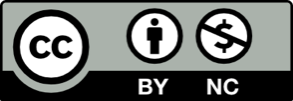 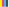 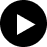 